Dear Parents and Carers of the children in Squirrel Class, We have just began our new topic From field to fork which will run into the Summer term. This is an exciting topic which will focus on a variety of different foods and where they come from. We will be learning about healthy lifestyles, food production and food miles. We are encouraging the children to consider where their food is coming from by looking at packets and labels on packaging. Please turn over to see the topic web which gives details of what the Squirrels will be learning. PE is dance and athletics, with May Day not far away we are focussing on country dancing which is great fun! PE may be outdoors on occasions this term (weather permitting!) so please can you supply your child with a pair of suitable outdoor plimsolls/trainers in their PE bag. Please ensure that your child’s PE kit is in school every day. Spellings will continue this half term, spellings will be sent home on Monday’s and spelling tests will take place each Friday. You may notice that the spellings are becoming more challenging as the year progresses. The spellings given are in line with the high expectations of the New National Curriculum and it is therefore very important that you spend time with your child/children learning their spellings. A child’s ability to spell has a significant impact on their quality of writing in literacy. It is a National Curriculum requirement that at the end of Key Stage One children must be confident with their 2, 3, 5 and 10 times table. We will be working on these at school, however any support at home would be greatly appreciated. Our first times table will be on Monday 18th April and will be based on the ten times table. The times tables will be tested in a random order from 1x10 to 12x10. I have put a red book in your child’s bag for them to use to practice at home. There are a two free apps available through the app store and play store which may help your child to learn their times tables: At school we also use the Percy Parker times tables songs which are accessible on youtube and available to download on iTunes. 10 minutes a day times tables        Nomad Education times table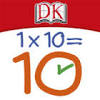 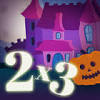 If you have any queries or concerns please do not hesitate to come and see me, my door is always open and I am available to listen and help wherever possible.Miss Orritt.